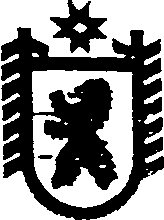 Республика КарелияАДМИНИСТРАЦИЯ СЕГЕЖСКОГО МУНИЦИПАЛЬНОГО РАЙОНАПОСТАНОВЛЕНИЕот  27  декабря   2017 года  №  1044СегежаО включении жилого помещения в специализированный жилищный фонд  муниципального образования «Сегежский муниципальный район»   В соответствии со статьями 92, 98 Жилищного кодекса Российской Федерации, Правилами отнесения жилого помещения к специализированному жилищному фонду, утвержденными постановлением Правительства Российской Федерации от 26 января 2006 г. № 42, Положением о муниципальном специализированном жилищном фонде для обеспечения жилыми помещениями детей-сирот и детей, оставшихся без попечения родителей, а также лиц из числа детей-сирот и детей, оставшихся без попечения родителей, утвержденным постановлением администрации Сегежского муниципального района от 23 сентября . № 1123 (в редакции постановлений от 10 ноября 2014 г.    № 1448, от 28 ноября 2014 г. № 1545),  в связи с приобретением в муниципальную собственность муниципального образования «Сегежский муниципальный район» жилого помещения для детей-сирот и детей, оставшихся без попечения родителей,  лиц из числа детей – сирот и детей, оставшихся без попечения родителей, администрация Сегежского муниципального района п о с т а н о в л я е т:1. Включить в специализированный жилищный фонд муниципального образования «Сегежский муниципальный район» жилое  помещение: квартиру, назначение: жилое помещение, площадь 31,3 кв.м., этаж № 5, адрес: Республика Карелия, р-н Сегежский,  г. Сегежа, ул. Владимирская, д. 12, кв. 57, стоимость            500 000 (пятьсот тысяч) рублей (далее - жилое помещение).2.    Отнести жилое помещение к жилым помещениям для детей – сирот и детей, оставшихся без попечения родителей, лиц из числа детей – сирот и детей, оставшихся без попечения родителей.3.  Комитету по управлению муниципальным имуществом и земельными ресурсами администрации Сегежского муниципального района (М.Г. Мокрецова) в течение 3-х рабочих дней с даты принятия настоящего постановления направить один его экземпляр в Управление Федеральной службы государственной регистрации, кадастра и картографии по Республики Карелия.4.     Отделу информационных технологий и защиты информации администрации Сегежского муниципального района (Т.А.Слиж) обнародовать настоящее постановление путем размещения официального текста настоящего постановления в информационно – телекоммуникационной сети «Интернет» на официальном сайте администрации Сегежского муниципального района http://home.onego.ru/~segadmin. 5. Контроль за исполнением настоящего постановления возложить на главного специалиста комитета по управлению муниципальным имуществом и земельными ресурсами администрации Сегежского муниципального района М.Г.Мокрецову.           Глава администрации Сегежского муниципального района                                                            Ю.В. Шульгович Разослать: в дело, КУМИиЗР 3, ОБУ, ЮО, УО. 